МИНИСТЕРСТВОЭКОНОМИЧЕСКОГО РАЗВИТИЯ ПРИДНЕСТРОВСКОЙ МОЛДАВСКОЙ РЕСПУБЛИКИП Р И К А З9 сентября 2019 года										№ 768г. ТираспольО введении в действие нормативных документов по стандартизациина территории Приднестровской Молдавской Республике(опубликование в газете «Приднестровье»от 14 сентября 2019 года № 168)В соответствии с Законом Приднестровской Молдавской Республики от 
23 ноября 1994 года «О стандартизации» (СЗМР 94-4) в действующей редакции, Постановлением Верховного Совета Приднестровской Молдавской Республики от 
21 мая 2002 года № 584 «О признании рамочной нормой права на территории Приднестровской Молдавской Республики Соглашения «О проведении согласованной политики в области стандартизации, метрологии и сертификации» (с оговоркой) Межгосударственного совета по стандартизации, метрологии и сертификации» (САЗ 02-21), и на основании обращения ГУП «Институт технического регулирования и метрологии» от 30 июня 2016 года № 01-19/3845, а также в целях актуализации нормативной базы стандартов,  п р и к а з ы в а ю:Ввести в действие на территории Приднестровской Молдавской Республики в качестве государственного стандарта Приднестровской Молдавской Республики без редакционных изменений, следующий межгосударственный стандарт:- ГОСТ ISO 661-2016 «Жиры и масла животные и растительные. Приготовление пробы для испытания».Ввести в действие на территории Приднестровской Молдавской Республики в качестве государственных стандартов Приднестровской Молдавской Республики с редакционными изменениями, соответствующими требованиям законодательства Приднестровской Молдавской Республики, следующие межгосударственные стандарты:ГОСТ ISO 3960-2013 «Жиры и масла животные и растительные. Определение перекисного числа. Йодометрическое (визуальное) определение по конечной точке»;ГОСТ 31638-2012 «Добавки пищевые. Натрия и калия трифосфаты Е451. Технические условия»;ГОСТ 31686-2012 «Добавки пищевые. Натрия полифосфат Е452(i). Технические условия»;ГОСТ 31725-2012 «Добавки пищевые. Натрия фосфаты Е339. Общие технические условия»;ГОСТ 32123-2013 (ISO 15302:2007) «Жиры и масла животные и растительные. Определение содержания бенз(а)пирена. Метод с применением высокоразрешающей жидкостной хроматографии с обратной фазой».3. Ввести в действие на территории Приднестровской Молдавской Республики с редакционными изменениями, соответствующими требованиям законодательства Приднестровской Молдавской Республики, следующие государственные стандарты Приднестровской Молдавской Республики: ГОСТ ПМР ГОСТ Р ИСО 27107-2019 «Жиры и масла животные и растительные. Определение перекисного числа потенциометрическим методом по конечной точке», гармонизированного с ГОСТ Р ИСО 27107-2010;ГОСТ ПМР ГОСТ Р 54366-2019 «Блоки из субпродуктов замороженные. Технические условия», гармонизированного с ГОСТ Р 54366-2011;ГОСТ ПМР ГОСТ Р 54704-2019 «Блоки из жилованного мяса замороженные. Общие технические условия», гармонизированного с ГОСТ Р 54704-2011.4. На официальном сайте Министерства экономического развития Приднестровской Молдавской Республики (http://minregion.gospmr.org/index.php/gos-reestry ) в двухнедельный срок со дня официального опубликования настоящего Приказа разместить тексты либо ссылки на сайты, содержащие тексты введенных стандартов, согласно пунктам 1 - 3 настоящего Приказа.5. Настоящий Приказ вступает в силу со дня, следующего за днем его официального опубликования в газете «Приднестровье».Заместитель Председателя Правительства Приднестровской Молдавской Республики –Министр экономического развития Приднестровской Молдавской Республики                                                        С.А. Оболоник  МИНИСТЕРУЛ ДЕЗВОЛТЭРИЙ ЕКОНОМИЧЕАЛ РЕПУБЛИЧИЙМОЛДОВЕНЕШТЬ НИСТРЕНЕ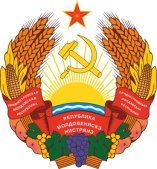 МIНIСТЕРCТВО ЕКОНОМIЧНОГО РОЗВИТКУПРИДНIСТРОВСЬКОIМОЛДАВСЬКОI РЕСПУБЛIКИ